CURRICULUM VITAE MOHAMMMED.350071@2freemail.com NAME: MOHAMMMED Automation/Electrical/Electronic Engineer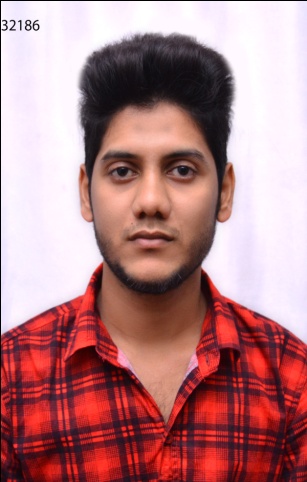 